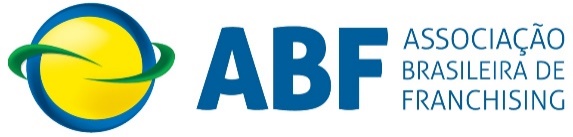 ROTEIRO PARA EXPOSIÇÃO DO CASE DE INTERNACIONALIZAÇÃO 
I- DADOS DA EMPRESA:  Marca: Segmento:	Dados de Contato do responsável pela inscrição:	Nome do Responsável: 		Telefone: 		E-mail: 	Número de Unidades:	Próprias 2018 a 2020: 		Franqueadas 2018 a 2020: 		Outros formatos adotados internacionalmente 2018 a 2020 mencionados no case:	Breve histórico da marca/empresa: (Descrever no máximo em 20 linhas)II – CASEDê um nome ao case:Países envolvidos no processo de internacionalização escolhido para o case:Etapas e processos adotados para empreender o case:Descrição do Case: Que ações de promoção do projeto internacional da ABF – Franchising Brasil – você participou e que te ajudou a empreender esse case:Desafios que a participação no projeto ajudou a superar: Número de unidades e modelo de entrada que implantaram neste case: O que o case contribuiu para fortalecimento e internacionalização da marca:Por que o case da sua marca deve ganhar o prêmio destaque de internacionalização?          III –DOCUMENTOS E DADOS DE APOIOAnexar:Documentos, fotos (das ações que participou e das operações internacionais em funcionamento), prints de matérias e reportagens mencionando o case e as conquistas da marca no âmbito internacional e outros elementos que comprovem o case. 